Université A-Mira-Bejaia                                                                       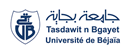 Faculté des Sciences Humaines et sociales Département : Sciences de l’information et communication.Niveau : 3ème année  licence Information.Examen en ligne du S1 : 2021/2022.Module : Etudes d’audience.Corrigé typeLes études d’audience démontrent une importance dans l’analyse et la description d’audience. En               se focalisant sur sa relation avec  les  médias, qui apparait sous forme d’interaction passive et active.  Discutez et analysez.   Sous forme de dissertation en répondant comme suivant:   Introduction : problématiser la question par les variables clés : l’audience,  Les médias, les études d’audience ? (02p).  Développement : on vous appuyant sur les éléments fait au coursJe parle sur l’importance d’audience comme élément important dans le processus de la communication de masse. (02p).J’explique l’importance des études d’audience. (02).J’explique les objectifs des études d’audience. (02p).Je distingue entre l’audience active et passive (04p).Je donne un exemple sur l’interaction active. (02p).Je donne un exemple sur l’interaction passive. (02p).Conclusion : (02p).      Présentation et mis en forme (2 p).